學生事務處獎（助）學金資訊系統一、登入系統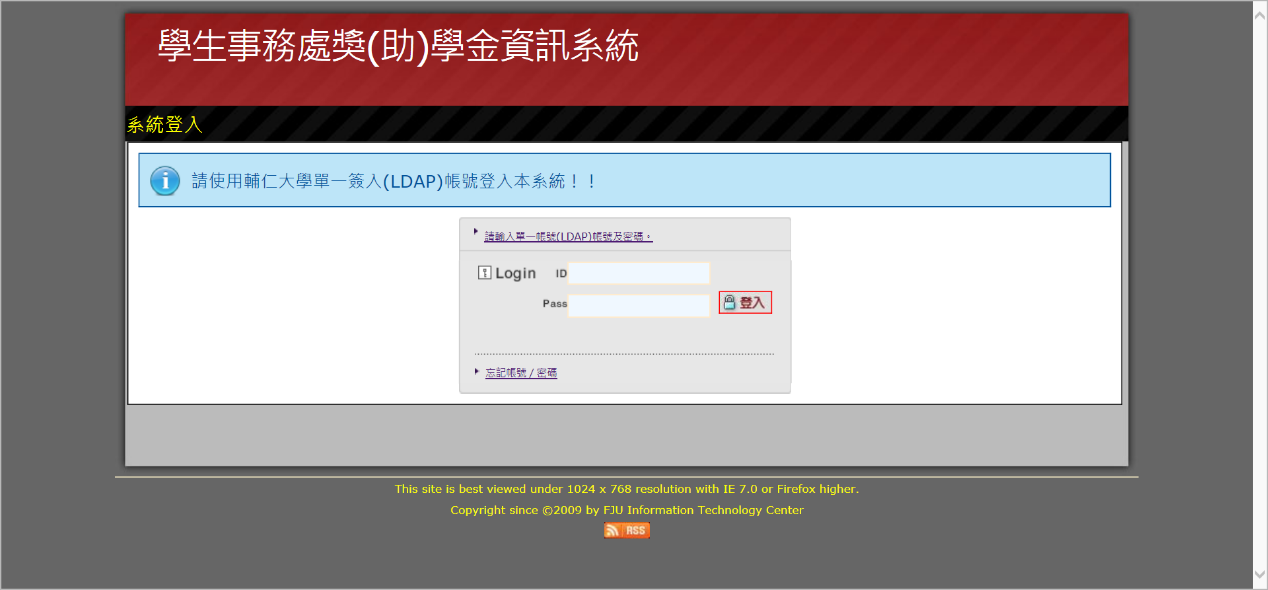 二、進入系統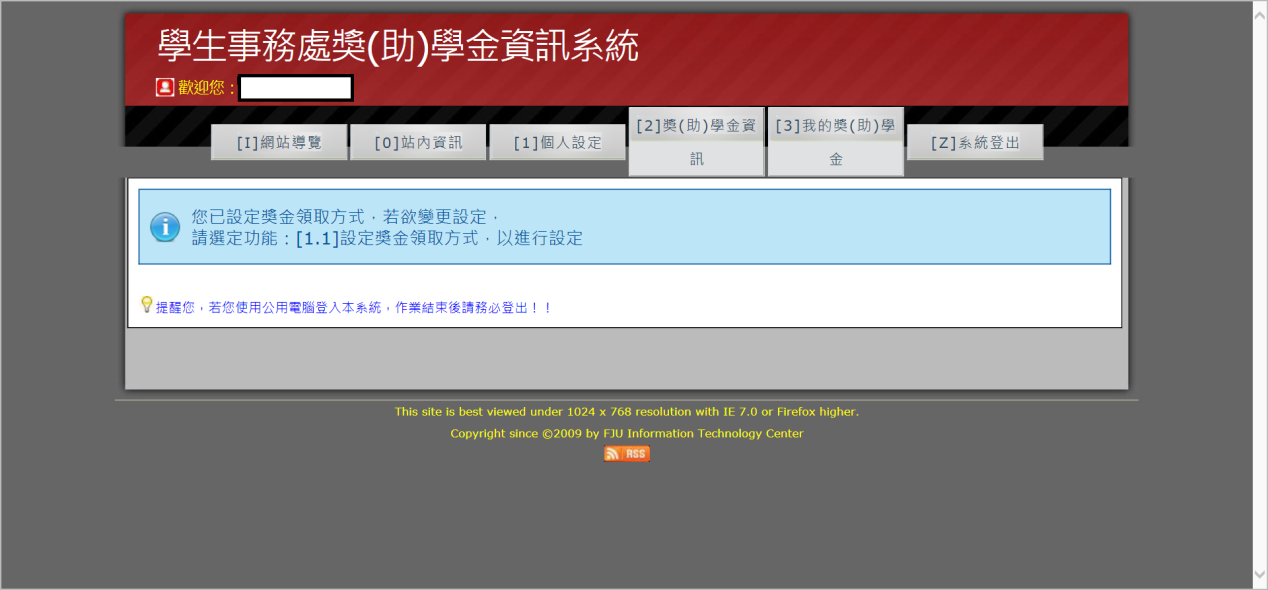 三、個別子系統1. [0]站內資訊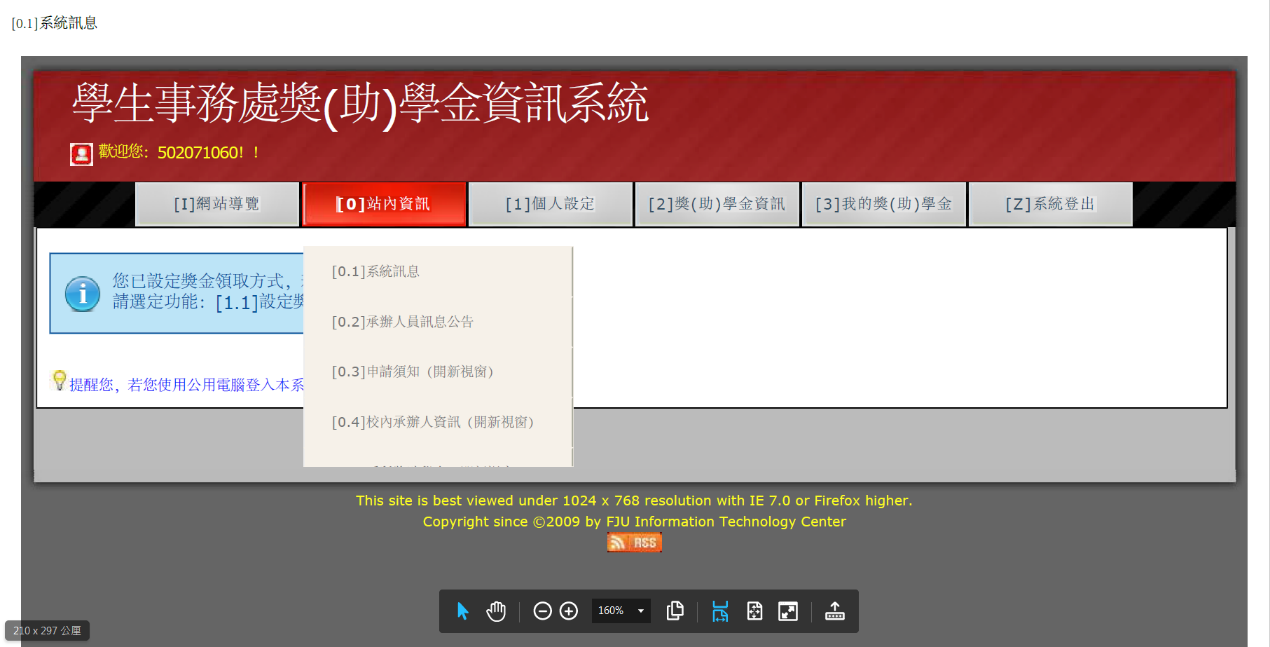 1.1[0.2]承辦人員訊息公告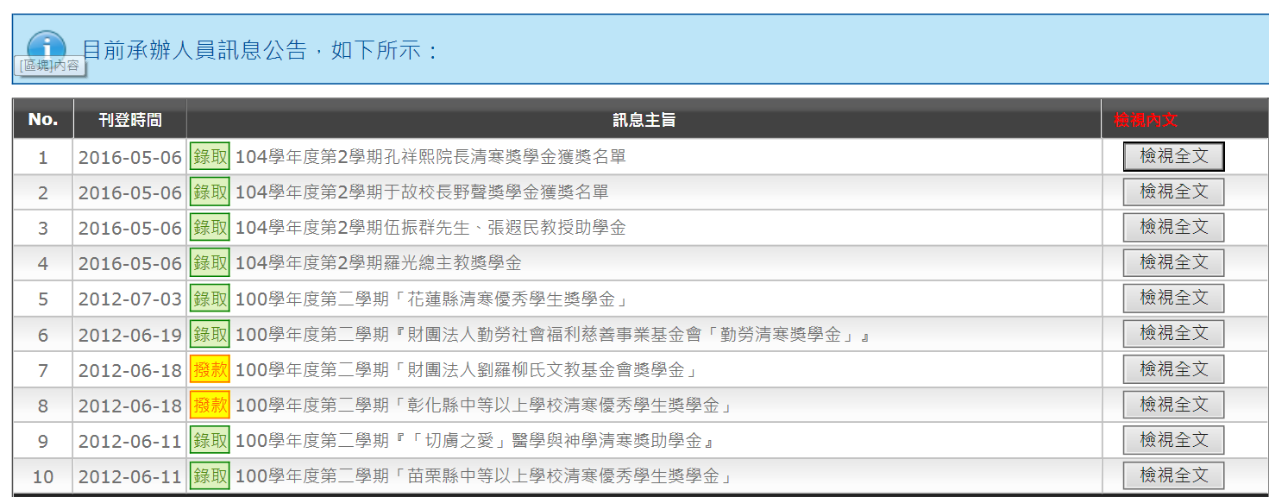 1.2[0.3]申請須知(開新視窗)   獎助學金申請須知.pdf(附件一)     PS:這是PDF檔1.3[0.4]校內承辦人資訊(開新視窗)    http://life.dsa.fju.edu.tw/scholarship.html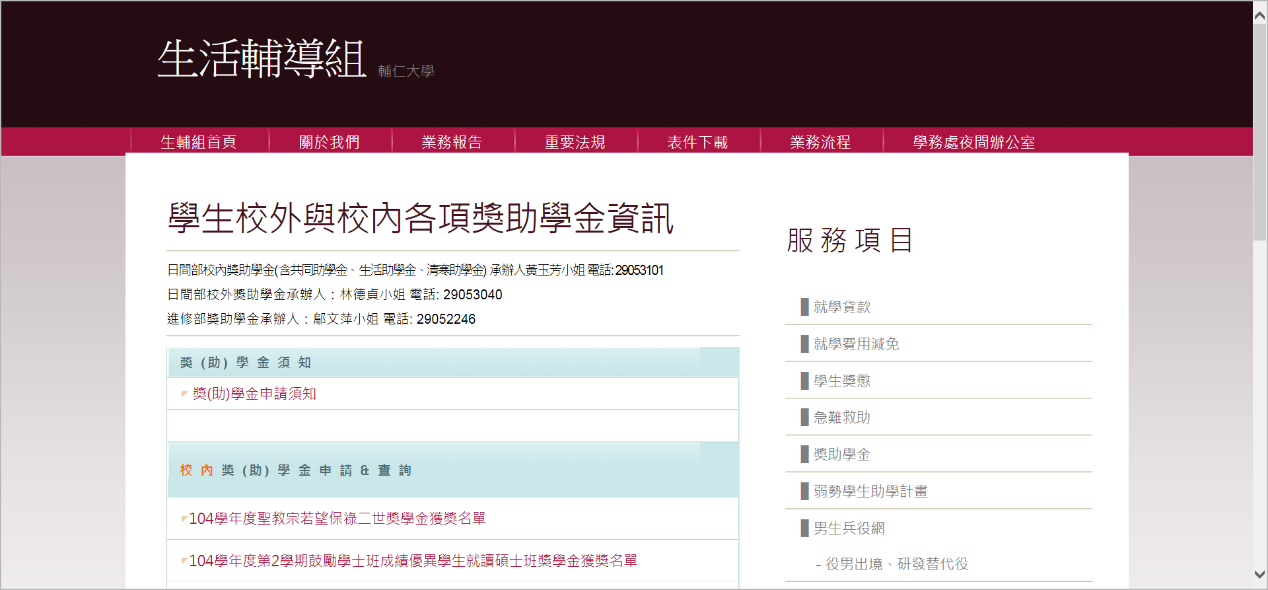 PS:因為這是連生輔組網頁就不須重覆翻譯2. [1]個人設定2.1[1.1]設定獎金領取方式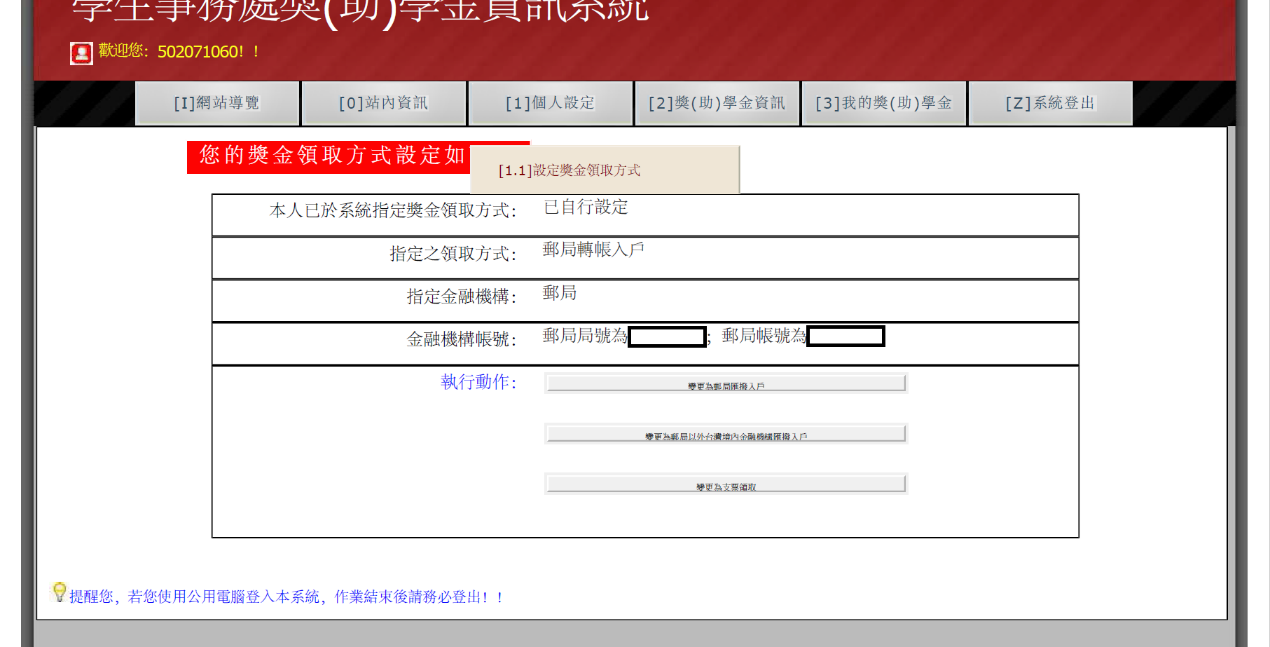 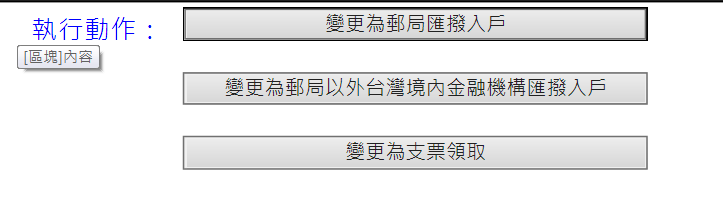 2.2郵局匯撥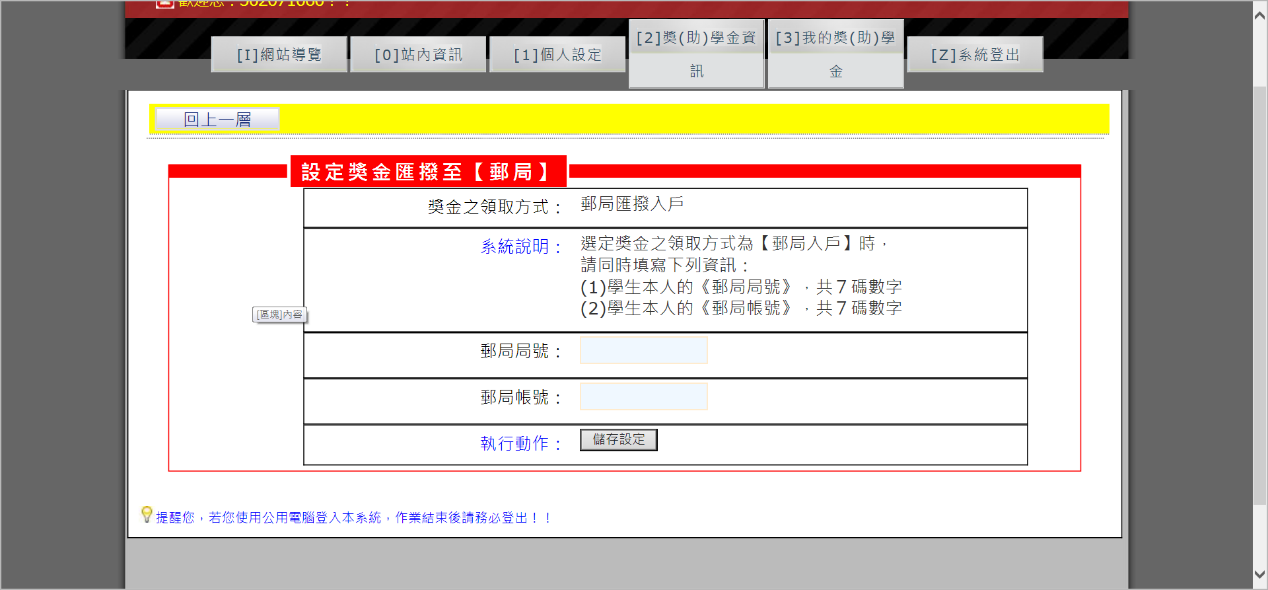 2.3郵局以外台灣境內金融機構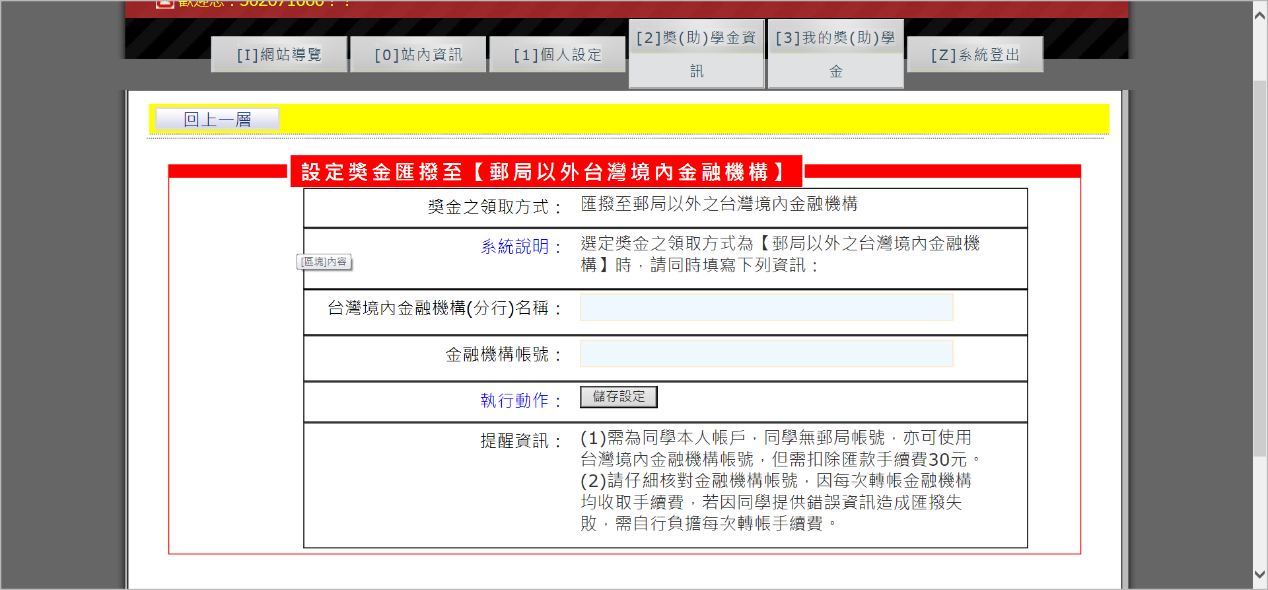 2.4支票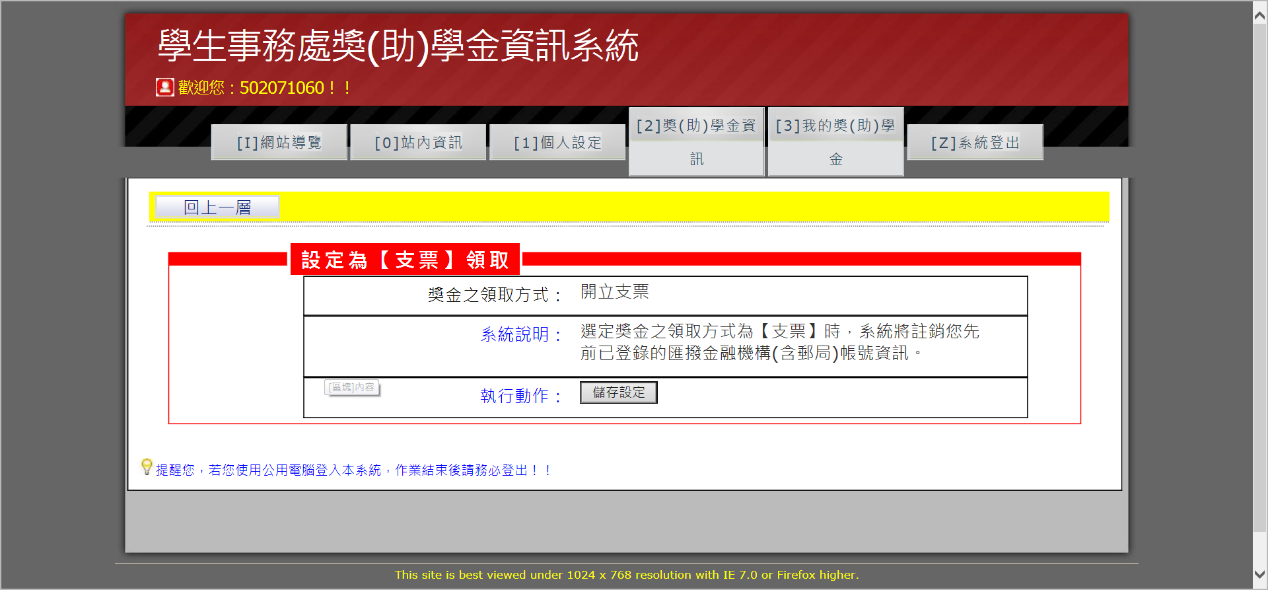 3.獎(助)學金資訊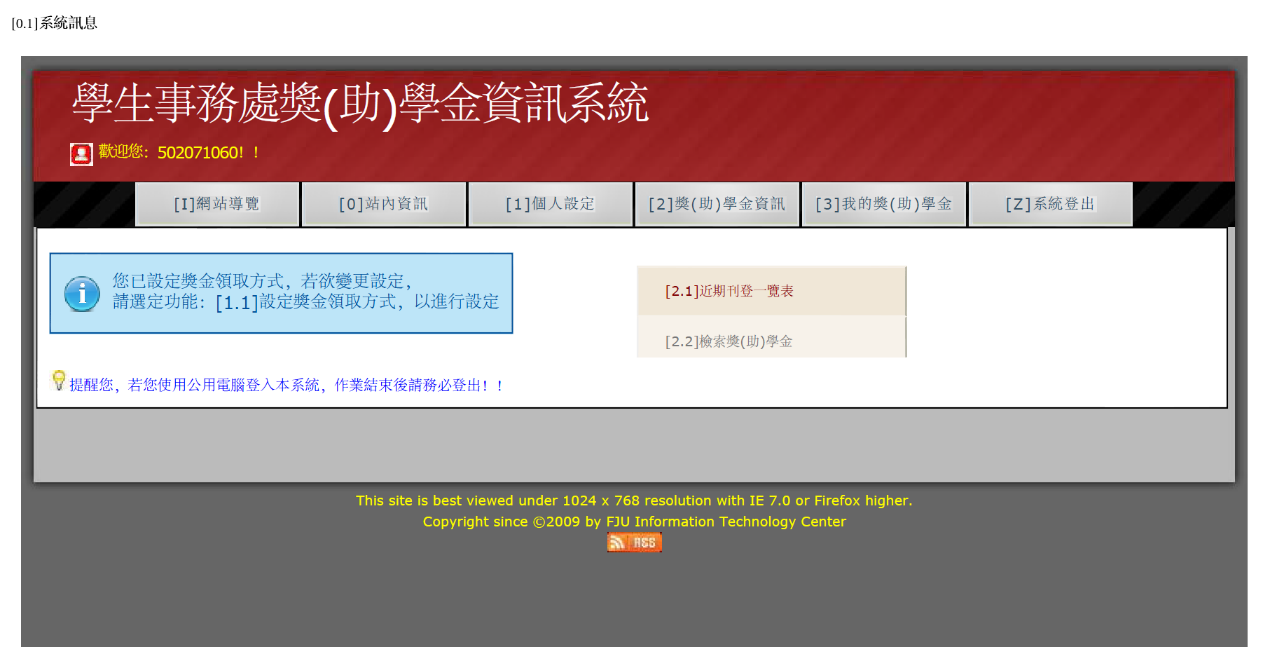 3.1[2.1]近期刊登一覽表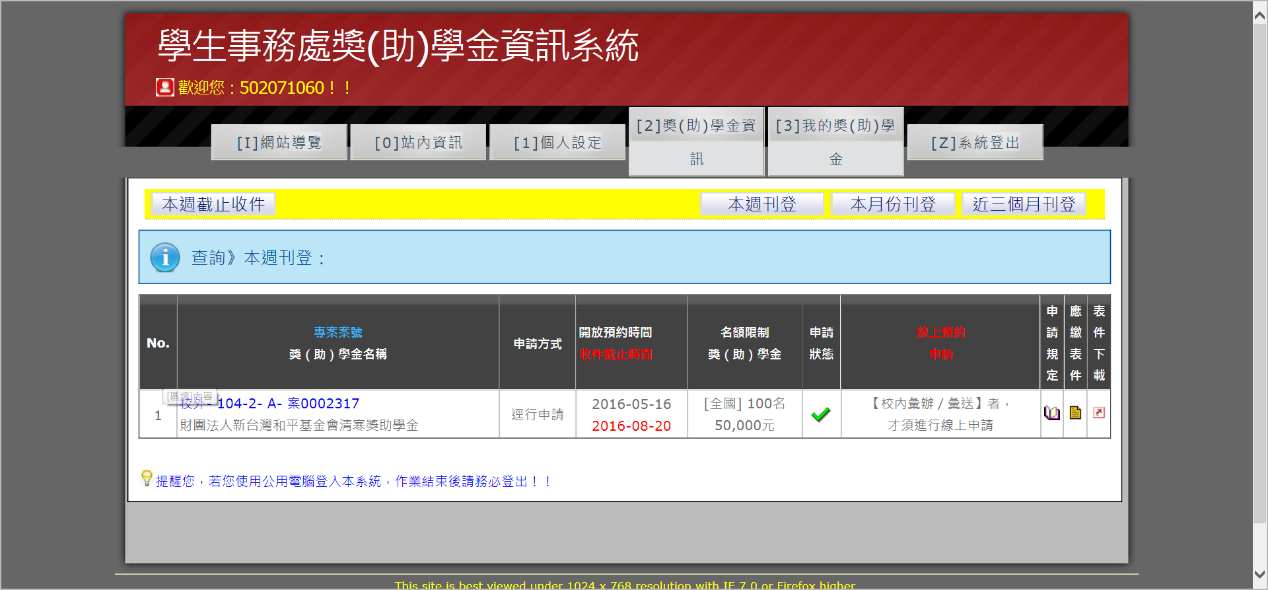 3.2[2.2]檢索獎學金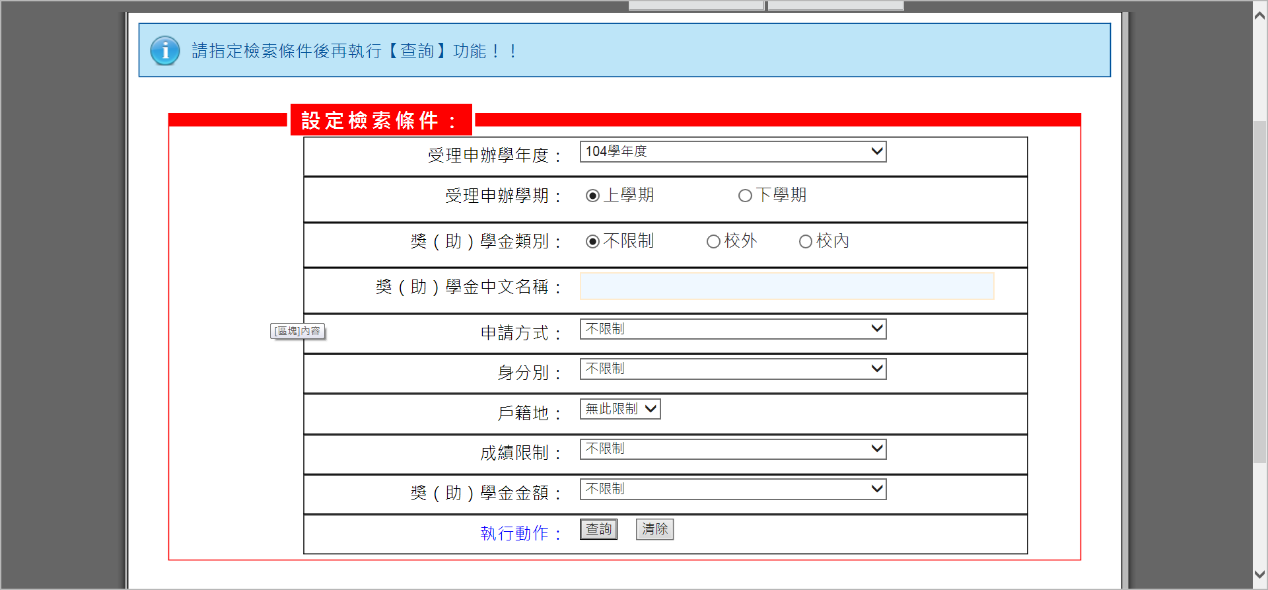 4.我的獎助學金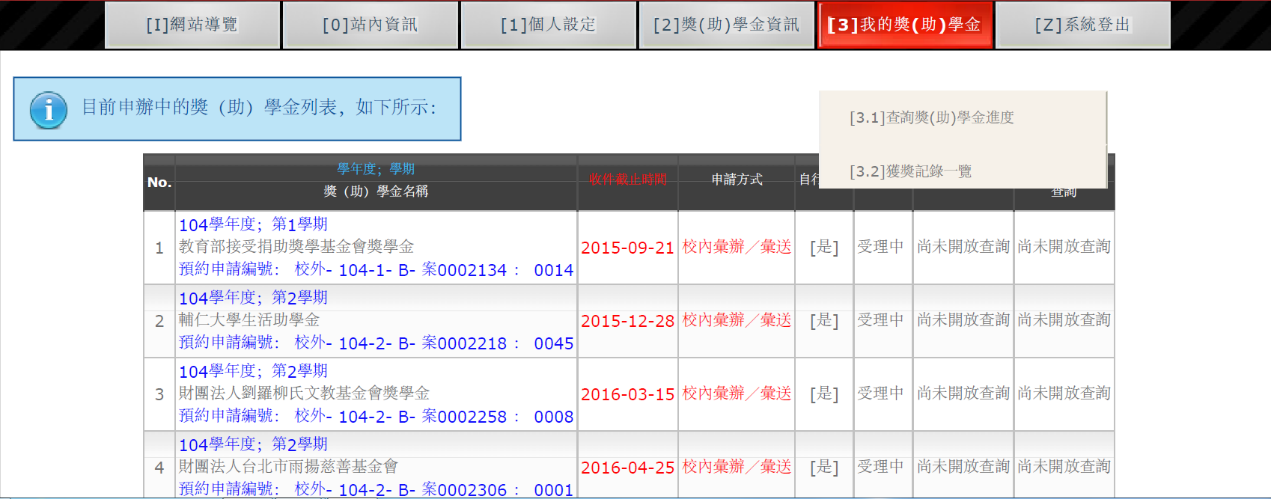 4.1[4.1]查詢獎助學金進度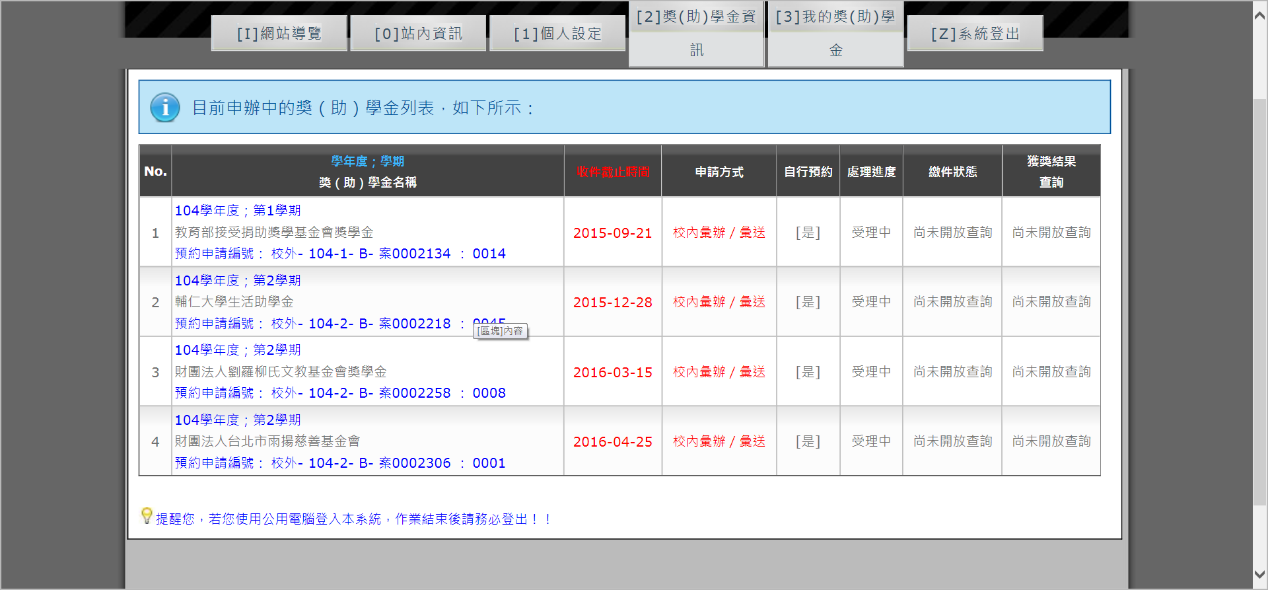 4.2[4.2]獲獎紀錄一覽表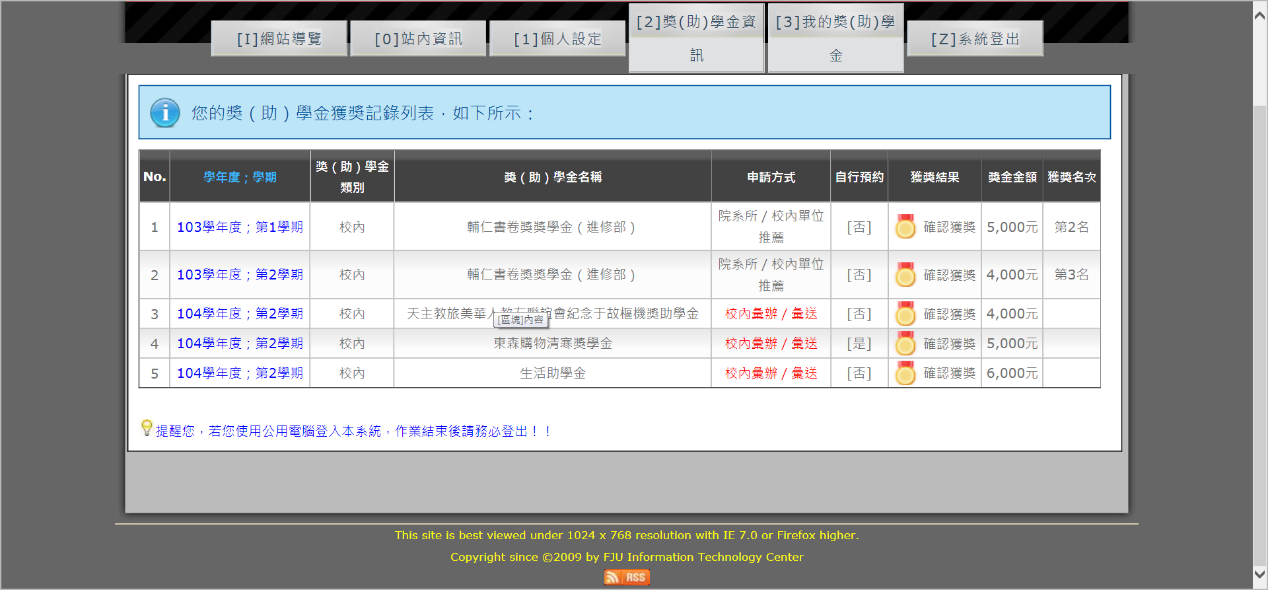 5. [Z]系統登出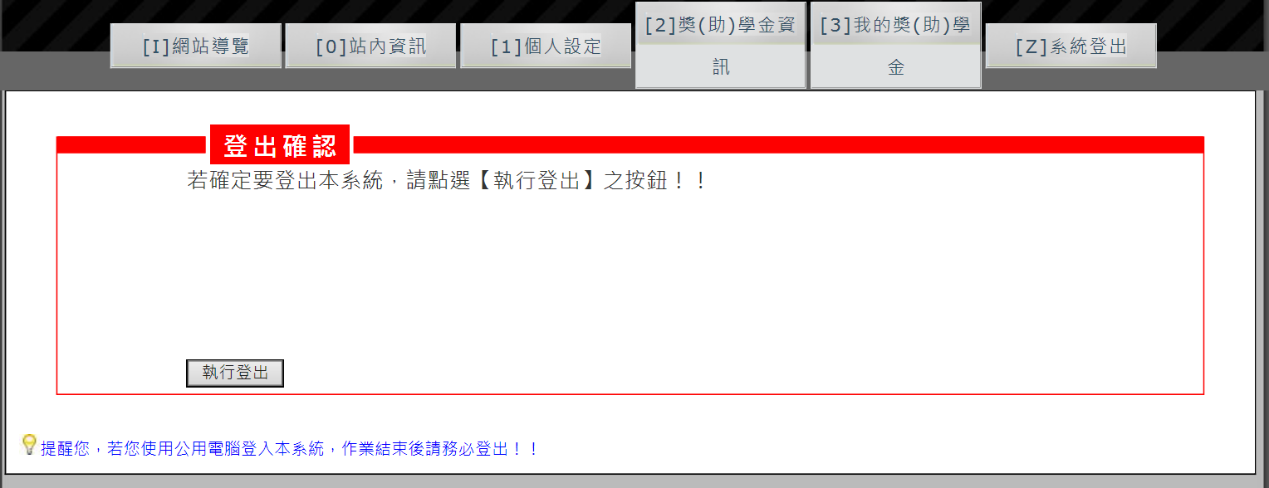 key內容英譯學生事務處獎（助）學金資訊系統Information System for Scholarships and Bursaries登入系統Log in輸入個人之單一簽入(LDAP)帳號及密碼Please enter your LDAP account number and password執行，進入系統Logging inkey內容英譯[I]網站導覽Options[0]站內資訊Information[1]個人設定Personal Settings[2]獎(助)學金資訊Scholarship and Bursary Information[3]我的獎(助)學金My Scholarships/Bursaries[Z]系統登出Log out提醒您，若您使用公用電腦登入本系統，作業結束後請務必登出！！Reminder:If you are using a public computer, please remember to log out when you have finished.key內容英譯[0.1]系統資訊System Information[0.2]承辦人員訊息公告Announcements[0.3]申請須知(開新視窗)Important Information for Scholarships and Bursaries (open in new window)[0.4]校內承辦人資訊(開新視窗)Scholarship and Recipient Information (open in new window)[0.5]系所獎助學金(開新視窗)Program-Specific Scholarships and Bursaries (open in new window)提醒您，若您使用公用電腦登入本系統，作業結束後請務必登出！！Reminder:If you are using a public computer, please remember to log out when you have finished.key內容英譯目前承辦人員訊息公告，如下所示：Current AnnouncementsNo.刊登時間Date Posted訊息主題Topic檢視內文Details12016-05-06錄取、撥款、一般、緊急Results/Remittance /General/Urgent錄取 104學年度第2學期孔祥熙院長清寒獎學金獲獎名單Results - List of recipients for the Hsiang-hsi Kung Scholarship for Low-Income Students for the second semester of the 2015-2016 academic year撥款 100學年度第二學期「財團法人劉羅柳氏文教基金會獎學金」Remittance – Liu, Luo, and Liu Cultural and Educational Foundation Scholarship提醒您，若您使用公用電腦登入本系統，作業結束後請務必登出！！Reminder:If you are using a public computer, please remember to log out when you have finished.key內容英譯[1.1]設定獎金領取方式Select how you would like to collect the scholarship or bursary money提醒您，若您使用公用電腦登入本系統，作業結束後請務必登出！！Reminder:If you are using a public computer, please remember to log out when you have finished.key內容英譯執行動作Options變更為郵局匯撥入戶Remittance to Chunghwa Post Office account變更為郵局以外台灣境內金融機構匯撥入戶Remittance to a bank account in Taiwan變更為支票領取By check提醒您，若您使用公用電腦登入本系統，作業結束後請務必登出！！Reminder:If you are using a public computer, please remember to log out when you have finished.key內容英譯回上一層Previous設定獎金匯撥至[郵局]Set up remittance to Chunghwa Post Office account獎金之領取方式:郵局匯撥入戶Collection Method: Remittance to Chunghwa Post Office系統說明:選定獎金之領取方式為[郵局入戶]時，請同學填寫下列資訊:(1)學生本人(郵局局號):共7碼數字(2) 學生本人(郵局帳號):共7碼數字Details:If you would like to collect the scholarship money by remittance to your Chunghwa Post Office account, please provide the following information:The branch number for the Chunghwa Post Office where you opened your personal account (7 digits)The account number of your personal account (7 digits)郵局局號:Branch number:郵局帳號:Account number:執行動作:儲存設定Save settings提醒您，若您使用公用電腦登入本系統，作業結束後請務必登出！！Reminder:If you are using a public computer, please remember to log out when you have finished.key內容英譯回上一層Previous設定獎金匯撥至[郵局以外台灣境內金融機構]Set up remittance to a bank account in Taiwan獎金之領取方式:匯撥至郵局以外台灣境內金融機構Collection Method: Remittance to a bank account in Taiwan系統說明:選定獎金之領取方式為[郵局以外台灣境內金融機構]時，請同學填寫下列資訊:Details:If you would like to collect the scholarship money by remittance to your bank account, please provide the following information:台灣境內金融機構(分行)名稱:Name of your bank (including branch):金融機構帳號:Account number:執行動作:儲存設定Settings saved提醒資訊:(1)須為同學本人帳戶，同學無郵局帳號亦可使用台灣境內金融機構帳號，但須扣除匯款手續費30元。(2)請仔細核對金融機構帳號，因每次轉帳金融機構均收取手續費，若因同學提供錯誤資訊造成匯撥失敗，需自行負擔每次轉帳手續費。Reminder: (1) The account you provide must be your own personal account. If you do not have an account at the Chunghwa Post Office, you can provide an account from any bank in Taiwan, but you will be charged a service fee of NT$30.Please make sure the account number you provide is accurate. A service fee is charged for each transaction. If the transaction fails because of incorrect information, you will be charged additional service fees.提醒您，若您使用公用電腦登入本系統，作業結束後請務必登出！！Reminder:If you are using a public computer, please remember to log out when you have finished.key內容英譯回上一層Previous設定為[支票]領取Set up collection by check獎金之領取方式:開立支票Collection Method: By Check系統說明:選定獎金之領取方式為[支票]時，系統將註銷先前已登錄的匯撥金融機構(含郵局)帳號資訊。Details: If you would like to collect the scholarship money by check, the system will delete any information you have entered for an account at the Chunghwa Post Office or another bank.執行動作:儲存設定Save settings提醒您，若您使用公用電腦登入本系統，作業結束後請務必登出！！Reminder:If you are using a public computer, please remember to log out when you have finished.key內容英譯[2.1]近期刊登一覽表Recent Posts[2.2]檢索獎學金Search for scholarships/bursaries提醒您，若您使用公用電腦登入本系統，作業結束後請務必登出！！Reminder:If you are using a public computer, please remember to log out when you have finished.key內容英譯本週截止收件Deadlines for this week本週刊登View posts from this week本月刊登View posts from this month近三個月刊登View posts from past 3 months查詢》本週刊登：查詢》本月份刊登：查詢》近三個月刊登：Search posts from this weekSearch posts from this monthSearch posts from past 3 months專案案號獎（助）學金名稱CodeName of scholarship/bursary申請方式Application Method開放預約時間收件截止時間When to apply名額限制獎（助）學金QuotaValue申請狀態Application Status線上預約申請Online Pre-application申請規定Regulations for Applying應繳表件Required Documents表件下載Download Forms校內- 105-1- B- 案0002312 生活助學金Fu Jen – 105-1-B- Case No. 0002312Living Allowance校內彙辦／彙送、逕行申請、院系所／校內單位推薦Application through University/Individual Application/Recommendation  by Program or Division2016-06-012016-06-17[輔大] 不限 0元～6,000元、[全國] 不限 0元～6,000元Quota: NoneValue: NT$0-NT$6,000將於《2016-06-01》開放、【校內彙辦／彙送】者，才須進行線上申請、、已截止，下次請早Applications can be made starting from June 1, 2016. If the scholarship or bursary is made by Application through University, you must pre-apply online. If the deadline has already passed, please apply earlier next time.提醒您，若您使用公用電腦登入本系統，作業結束後請務必登出！！Reminder:If you are using a public computer, please remember to log out when you have finished.key內容英譯請指定檢索條件後再執行[查詢]功能!!Please fill out the information below before searching.設定檢索條件Set search parameters受理申辦學年度:104學年度Academic Year: 2015-2016受理申辦學期:○上學期  ○下學期Semester:○First  ○Second獎(助)學金類別:○不限制  ○校內  ○校外Category: ○All ○Fu Jen ○Outside Source獎(助)學金中文名稱:Chinese name of scholarship/bursary:申辦方式:不限制、校內彙辦／彙送、逕行申請、院系所／校內單位推薦Application Method: ○AllApplication through University Individual ApplicationRecommendation by Program or Division身分別: 不限制、中華民國國民、身心障礙、原住民、僑生、外籍生、申請附註另行規定Status Restrictions: None, R.O.C. citizens, disabled students, aboriginal students, overseas Chinese students, international students, other戶籍地:Registered Residence成績限制:不限制、有限制、無限制Restrictions based on academic grades: None, Yes, No獎(助)學金金額:最少1000、最少3000、最少5000、最少10000Value:NT$1,000 minimum, NT$3,000 minimum, NT$5,000 minimum, NT$10,000 minimum執行動作:查詢   清除Search/Clear提醒您，若您使用公用電腦登入本系統，作業結束後請務必登出！！Reminder:If you are using a public computer, please remember to log out when you have finished.key內容英譯[4.1]查詢獎助學金進度Check review status[4.2]獲獎紀錄一覽表List of awards提醒您，若您使用公用電腦登入本系統，作業結束後請務必登出！！Reminder:If you are using a public computer, please remember to log out when you have finished.key內容英譯目前申辦中的獎（助）學金列表，如下所示：You are currently applying for the following:No.學年度；學期獎（助）學金名稱Semester/Academic YearName of scholarship/bursary收件截止時間Deadline申請方式Application method自行預約Pre-apply處理進度Phase繳件狀態Status獲獎結果查詢Search for Results1104學年度；第1學期 教育部接受捐助獎學基金會獎學金預約申請編號： 校外- 104-1- B- 案0002134 ： 0014First Semester, 2015-2016 Academic YearMOE Donation Fund ScholarshipPre-application code: Other source – 2015-1 – B – Case No. 0002134: 00142015-09-21校內彙辦／彙送、逕行申請、院系所／校內單位推薦Application through University, Individual  Application, Recommendation by Program or Division [是]Yes受理中Processing尚未開放查詢Search currently unavailable尚未開放查詢提醒您，若您使用公用電腦登入本系統，作業結束後請務必登出！！Reminder:If you are using a public computer, please remember to log out when you have finished.key內容英譯No.學年度；學期Semester; Academic Year獎（助）學金類別Scholarship/Bursary Category獎（助）學金名稱Name of Scholarship/Bursary申請方式Application Method自行預約Pre-apply獲獎結果Result獎金金額Value獲獎名次Rank1103學年度；第1學期、第2學期2014-2015 Academic Year; First Semester, Second Semester校內、校外Fu Jen, Other Source 天主教旅美華人教友聯誼會紀念于故樞機獎助學金Association of Chinese Catholics in America Cardinal Yu Memorial Scholarship校內彙辦／彙送、逕行申請、院系所／校內單位推薦Application through University, Individual Application, Recommendation by Program or Division[否]、[是]Yes No確認獲獎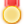 Congratulations!5,000元NT$5,000第1名、第2名、第3名First, Second, Third 提醒您，若您使用公用電腦登入本系統，作業結束後請務必登出！！Reminder:If you are using a public computer, please remember to log out when you have finished.key內容英譯登出確認Log out若確定要登出本系統，請點選【執行登出】之按鈕！！If you would like to leave the system, please click Log Out執行登出Log Out提醒您，若您使用公用電腦登入本系統，作業結束後請務必登出！！Reminder:If you are using a public computer, please remember to log out when you have finished.